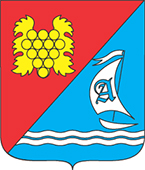 Совет Андреевского муниципального округаРЕШЕНИЕLVIII сессии Совета Андреевского муниципального округа II созываО внесении изменений и дополнений в Устав внутригородского муниципального образования города Севастополя – Андреевский муниципальный округВ соответствии с Федеральным законом от 06.10.2003 г. № 131-ФЗ «Об общих принципах организации местного самоуправления в Российской Федерации», законом города Севастополя от 30.12.2014 г. № 102-ЗС «О местном самоуправлении в городе Севастополе», Уставом внутригородского муниципального образования города Севастополя - Андреевский муниципальный округ, в целях приведения в соответствие с действующим законодательством, Совет Андреевского муниципального округаРЕШИЛ:Внести в Устав внутригородского муниципального образования города Севастополя – Андреевский муниципальный округ (далее – Устав), утвержденный решением Совета Андреевского муниципального округа от 19.03.2015 № 03/14, следующие изменения:Часть 4 статьи 12 изложить в следующей редакции:«4. Порядок организации и проведения публичных слушаний определяется отдельным решением Совета Андреевского муниципального округа и должен предусматривать заблаговременное оповещение жителей муниципального образования о времени и месте проведения публичных слушаний, заблаговременное ознакомление с проектом муниципального правового акта, в том числе посредством его размещения на официальном сайте внутригородского муниципального образования в информационно-телекоммуникационной сети «Интернет» (далее в настоящей статье - официальный сайт), возможность представления жителями муниципального образования своих замечаний и предложений по вынесенному на обсуждение проекту муниципального правового акта, в том числе посредством официального сайта, другие меры, обеспечивающие участие в публичных слушаниях жителей муниципального образования, опубликование (обнародование) результатов публичных слушаний, включая мотивированное обоснование принятых решений, в том числе посредством их размещения на официальном сайте.Уставом муниципального образования и (или) нормативными правовыми актами Совета Андреевского муниципального округа может быть установлено, что для размещения материалов и информации, указанных в абзаце первом настоящей части, обеспечения возможности представления жителями муниципального образования своих замечаний и предложений по проекту муниципального правового акта, а также для участия жителей муниципального образования в публичных слушаниях с соблюдением требований об обязательном использовании для таких целей официального сайта может использоваться федеральная государственная информационная система «Единый портал государственных и муниципальных услуг (функций)», порядок использования которой для целей настоящей статьи устанавливается Правительством Российской Федерации.».В части 1 статьи 13 после слов «и должностных лиц местного самоуправления,» дополнить словами «обсуждения вопросов внесения инициативных проектов и их рассмотрения,».Часть 4 статьи 13 дополнить абзацем следующего содержания:«В собрании граждан по вопросам внесения инициативных проектов и их рассмотрения вправе принимать участие жители соответствующей территории, достигшие шестнадцатилетнего возраста. Порядок назначения и проведения собрания граждан в целях рассмотрения и обсуждения вопросов внесения инициативных проектов определяется нормативным правовым актом Совета Андреевского муниципального округа.».Часть 2 статьи 15 дополнить абзацем следующего содержания:«В опросе граждан по вопросу выявления мнения граждан о поддержке инициативного проекта вправе участвовать жители муниципального образования или его части, в которых предлагается реализовать инициативный проект, достигшие шестнадцатилетнего возраста.».Часть 3 статьи 15 дополнить пунктом 3 следующего содержания:«3) жителей муниципального образования или его части, в которых предлагается реализовать инициативный проект, достигших шестнадцатилетнего возраста, – для выявления мнения граждан о поддержке данного инициативного проекта.».В части 5 статьи 15 слова «Советом Андреевского муниципального округа. В решении» заменить словами «Советом Андреевского муниципального округа. Для проведения опроса граждан может использоваться официальный сайт муниципального образования в информационно-телекоммуникационной сети «Интернет». В решении».Часть 5 статьи 15 дополнить пунктом 6 следующего содержания:«6) порядок идентификации участников опроса в случае проведения опроса граждан с использованием официального сайта внутригородского муниципального образования в информационно-телекоммуникационной сети «Интернет».».Пункт 2 части 7 статьи 15 дополнить словами «или жителей муниципального образования».Пункт 9 части 2 статьи 33 изложить в новой редакции:«9) прекращения гражданства Российской Федерации либо гражданства иностранного государства - участника международного договора Российской Федерации, в соответствии с которым иностранный гражданин имеет право быть избранным в органы местного самоуправления, наличия гражданства (подданства) иностранного государства либо вида на жительство или иного документа, подтверждающего право на постоянное проживание на территории иностранного государства гражданина Российской Федерации либо иностранного гражданина, имеющего право на основании международного договора Российской Федерации быть избранным в органы местного самоуправления, если иное не предусмотрено международным договором Российской Федерации;».В подпункте «а» пункта 2 части 6 статьи 35 слова «аппарате избирательной комиссии муниципального образования,» исключить.Подпункт «б» пункта 2 части 6 статьи 35 изложить в новой редакции:«б) участие на безвозмездной основе в управлении некоммерческой организацией (кроме участия в управлении политической партией, органом профессионального союза, в том числе выборным органом первичной профсоюзной организации, созданной в органе местного самоуправления, участия в съезде (конференции) или общем собрании иной общественной организации, жилищного, жилищно-строительного, гаражного кооперативов, товарищества собственников недвижимости) с предварительным уведомлением Губернатора города Севастополя в порядке, установленном Законом города Севастополя от 30 декабря 2014 г. № 102-ЗС «О местном самоуправлении в городе Севастополе», не позднее чем за один рабочий день до предполагаемого дня начала такого участия;».Подпункт «в» пункта 2 части 6 статьи 35 изложить в следующей редакции:«в) представление на безвозмездной основе интересов муниципального образования в Совете внутригородских муниципальных образований города Севастополя, иных объединениях муниципальных образований, а также в их органах управления;».Подпункт «г» пункта 2 части 6 статьи 35 изложить в следующей редакции:«г) представление на безвозмездной основе интересов муниципального образования в органах управления и ревизионной комиссии организации, учредителем (акционером, участником) которой является муниципальное образование, в соответствии с муниципальными правовыми актами, определяющими порядок осуществления от имени муниципального образования полномочий учредителя организации либо порядок управления находящимися в муниципальной собственности акциями (долями в уставном капитале);».В подпункте 3 части 6 статьи 35 слова «или законодательством Российской Федерации» заменить словами «или федеральным законодательством».В подпункте 4 части 6 статьи 35 слова «или законодательством Российской Федерации» заменить словами «или федеральным законодательством».Часть 6 статьи 35 дополнить пунктом 5 следующего содержания:«5) участвовать в качестве защитника или представителя (кроме случаев законного представительства) по гражданскому, административному или уголовному делу либо делу об административном правонарушении.».В части 7 статьи 35:слова «Депутат, член выборного органа местного самоуправления» заменить словами «Депутат Совета Андреевского муниципального округа, член выборного органа местного самоуправления»;слова «Полномочия депутата, члена выборного органа местного самоуправления» заменить словами «Полномочия депутата Совета Андреевского муниципального округа, члена выборного органа местного самоуправления».В части 7.1 статьи 35 слова «законом города Севастополя» заменить словами «Законом города Севастополя от 30 декабря 2014 г. № 102-ЗС «О местном самоуправлении в городе Севастополе»».В части 7.2 статьи 35:слова «представительного органа внутригородского муниципального образования» заменить словом «Совета Андреевского муниципального округа»;слова «в орган местного самоуправления, уполномоченный принимать соответствующее решение» заменить словами «в Совет Андреевского муниципального округа».В части 7.2-1 статьи 35 слова «К депутату, члену выборного органа местного самоуправления» заменить словами «К депутату Совета Андреевского муниципального округа, члену выборного органа местного самоуправления».Пункт 2 части 7.2-1 статьи 35 изложить в новой редакции:«2) освобождение депутата Совета Андреевского муниципального округа, члена выборного органа местного самоуправления от должности в Совете Андреевского муниципального округа, выборном органе местного самоуправления с лишением права занимать должности в Совете Андреевского муниципального округа, выборном органе местного самоуправления до прекращения срока его полномочий;»;Пункт 4 части 7.2-1 статьи 35 изложить в новой редакции:«4) запрет занимать должности в Совете Андреевского муниципального округа, выборном органе местного самоуправления до прекращения срока его полномочий;»;В пункте 7.2-2 статьи 35 слова «в соответствии с законом города Севастополя.» заменить словами «в соответствии с Законом города Севастополя от 30 декабря 2014 г. № 102-ЗС «О местном самоуправлении в городе Севастополе».»;Часть 8 статьи 35 изложить в новой редакции:«8. Полномочия депутата Совета Андреевского муниципального округа, члена выборного органа местного самоуправления, выборного должностного лица местного самоуправления, прекращаются досрочно в случае несоблюдения ограничений, установленных Федеральным законом от 06 октября 2003 г. 
№ 131-ФЗ «Об общих принципах организации местного самоуправления в Российской Федерации».».Часть 10 статьи 35 считать частью 9.1.Статью 35 дополнить частями 9.2-9.6 следующего содержания:«9.2. Указанный в части 7.2-2 настоящей статьи порядок должен предусматривать:1) процедуру рассмотрения вопроса о применении к депутату Совета Андреевского муниципального округа, члену выборного органа местного самоуправления, выборному должностному лицу местного самоуправления одной из мер ответственности, указанных в части 7.2-1 настоящей статьи, обеспечивающую коллегиальность, гласность и объективность при принятии решения по указанному вопросу;2) право депутата Совета Андреевского муниципального округа, члена выборного органа местного самоуправления, выборного должностного лица местного самоуправления присутствовать при рассмотрении вопроса о применении в отношении него одной из мер ответственности, указанных в части 7.2-1 настоящей статьи, и представить пояснения по рассматриваемому вопросу;3) наличие в решении, указанном в части 7.2-2 настоящей статьи, обоснования применения к депутату Совета Андреевского муниципального округа, члену выборного органа местного самоуправления, выборному должностному лицу местного самоуправления меры ответственности, указанной в заявлении Губернатора города Севастополя о применении в отношении депутата Совета Андреевского муниципального округа, члена выборного органа местного самоуправления, выборного должностного лица местного самоуправления одной из мер ответственности, указанных в части 7.2-1 настоящей статьи (далее – заявление Губернатора города Севастополя о применении иной меры ответственности), либо отличной от указанной в таком заявлении, но соответствующей мерам ответственности, указанным 
в части 7.2-1 настоящей статьи, или отказа в применении меры ответственности, указанной в заявлении Губернатора города Севастополя о применении иной меры ответственности;4) срок рассмотрения вопроса о применении к депутату Совета Андреевского муниципального округа, члену выборного органа местного самоуправления, выборному должностному лицу местного самоуправления одной из мер ответственности, указанных в части 7.2-1 настоящей статьи, который не может превышать 30 дней со дня поступления заявления Губернатора города Севастополя о применении иной меры ответственности в Совет Андреевского муниципального округа;5) порядок информирования Губернатора города Севастополя и лица, привлекаемого к ответственности, о принятом решении, указанном в части 7.2-2 настоящей статьи, а также срок информирования, который не может превышать пять рабочих дней со дня принятия такого решения;6) порядок и срок официального опубликования (обнародования) решения, указанного в части 7.2-2 настоящей статьи.9.3. Губернатор города Севастополя или уполномоченные им лица вправе присутствовать при рассмотрении вопроса о применении к депутату Совета Андреевского муниципального округа, члену выборного органа местного самоуправления, выборному должностному лицу местного самоуправления одной из мер ответственности, указанных в части 7.2.1 настоящей статьи.9.4. Совет Андреевского муниципального округа по результатам рассмотрения вопроса о применении к депутату Совета Андреевского муниципального округа, члену выборного органа местного самоуправления, выборному должностному лицу местного самоуправления одной из мер ответственности, указанных в части 7.2-1 настоящей статьи, принимает решение, содержащее одно из следующих заключений:1) о применении к депутату Совета Андреевского муниципального округа, члену выборного органа местного самоуправления, выборному должностному лицу местного самоуправления меры ответственности, указанной в заявлении Губернатора города Севастополя о применении иной меры ответственности;2) о применении к депутату Совета Андреевского муниципального округа, члену выборного органа местного самоуправления, выборному должностному лицу местного самоуправления меры ответственности, отличной от указанной в заявлении Губернатора города Севастополя о применении иной меры ответственности, но соответствующей мерам ответственности, указанным в части 7.2-1 настоящей статьи;3) об отказе в применении к депутату Совета Андреевского муниципального округа, члену выборного органа местного самоуправления, выборному должностному лицу местного самоуправления меры ответственности, указанной в заявлении Губернатора города Севастополя о применении иной меры ответственности.9.5. Решение, указанное в части 7.2-2 настоящей статьи, принимается с учетом характера совершенного коррупционного правонарушения, его тяжести, обстоятельств, при которых оно совершено, а также с учетом особенностей личности правонарушителя, предшествующих результатов осуществления им своих полномочий, соблюдения им других ограничений, запретов, исполнения обязанностей, установленных федеральным законодательством и законодательством города Севастополя в сфере противодействия коррупции.9.6. Меры ответственности, указанные в части 7.2.1 настоящей статьи, применяются не позднее трех лет со дня представления депутатом Совета Андреевского муниципального округа, членом выборного органа местного самоуправления, выборным должностным лицом местного самоуправления недостоверных или неполных сведений о своих доходах, расходах, об имуществе и обязательствах имущественного характера, а также сведений о доходах, расходах, об имуществе и обязательствах имущественного характера своих супруги (супруга) и несовершеннолетних детей.».Часть 11 статьи 35 считать частью 10.Статью 35 дополнить статьей 35.2 следующего содержания:«Статья 35.2. Уведомление Губернатора города Севастополя об участии на безвозмездной основе в управлении некоммерческой организацией1. Осуществляющие свои полномочия на постоянной основе депутат Совета Андреевского муниципального округа, член выборного органа местного самоуправления, выборное должностное лицо местного самоуправления (далее в настоящей статье – лицо, замещающее муниципальную должность и осуществляющее свои полномочия на постоянной основе) письменно уведомляют Губернатора города Севастополя об участии на безвозмездной основе в управлении некоммерческой организацией (кроме участия в управлении политической партией, органом профессионального союза, в том числе выборным органом первичной профсоюзной организации, созданной в органе местного самоуправления, участия в съезде (конференции) или общем собрании иной общественной организации, жилищного, жилищно-строительного, гаражного кооперативов, товарищества собственников недвижимости) не позднее чем за один рабочий день до предполагаемого дня начала такого участия.2. Уведомление о намерении участвовать на безвозмездной основе в управлении некоммерческой организацией (далее – уведомление) составляется по форме, установленной приложением к Закону города Севастополя от 30 декабря 2014 г. № 102-ЗС «О местном самоуправлении в городе Севастополе», в двух экземплярах и представляется лично либо направляется заказным почтовым отправлением с уведомлением о вручении в исполнительный орган государственной власти города Севастополя, осуществляющий функции по реализации государственной политики в сфере профилактики коррупционных и иных правонарушений (далее – орган по профилактике коррупционных и иных правонарушений).3. Уведомление оформляется на бумажном носителе и представляется отдельно на каждую некоммерческую организацию, в управлении которой лицо, замещающее муниципальную должность и осуществляющее свои полномочия на постоянной основе, намеревается участвовать на безвозмездной основе.4. К уведомлению прилагается копия устава некоммерческой организации, в управлении которой лицо, замещающее муниципальную должность и осуществляющее свои полномочия на постоянной основе, намеревается участвовать на безвозмездной основе.5. Уведомление регистрируется в день его поступления в орган по профилактике коррупционных и иных правонарушений. Один экземпляр уведомления с отметкой о регистрации возвращается лицу, замещающему муниципальную должность и осуществляющему свои полномочия на постоянной основе, с проставлением его подписи в журнале регистрации уведомлений непосредственно после регистрации уведомления (в случае личного обращения) либо направляется заказным почтовым отправлением с уведомлением о вручении в течение трех рабочих дней со дня регистрации уведомления.6. Орган по профилактике коррупционных и иных правонарушений обеспечивает регистрацию, учет и хранение уведомлений в порядке, установленном Губернатором города Севастополя.7. Лицо, замещающее муниципальную должность и осуществляющее свои полномочия на постоянной основе, участвующее на безвозмездной основе в управлении некоммерческой организацией, обязано уведомить Губернатора города Севастополя в порядке, установленном настоящей статьей для подачи уведомления:1) об изменении наименования, места нахождения и адреса некоммерческой организации;2) о реорганизации некоммерческой организации;3) об изменении единоличного исполнительного органа или коллегиального исполнительного органа, в качестве которого или в качестве члена которого указанное лицо участвует на безвозмездной основе в управлении некоммерческой организацией, а также об изменении наименования соответствующего органа или его полномочий.».Пункт 9 части 5 статьи 38 изложить в новой редакции:«9) прекращения гражданства Российской Федерации либо гражданства иностранного государства - участника международного договора Российской Федерации, в соответствии с которым иностранный гражданин имеет право быть избранным в органы местного самоуправления, наличия гражданства (подданства) иностранного государства либо вида на жительство или иного документа, подтверждающего право на постоянное проживание на территории иностранного государства гражданина Российской Федерации либо иностранного гражданина, имеющего право на основании международного договора Российской Федерации быть избранным в органы местного самоуправления, если иное не предусмотрено международным договором Российской Федерации;».Абзац первый части 3 статьи 62 изложить в следующей редакции:«3. Муниципальный правовой акт муниципального образования о внесении и дополнений в Устав подлежит официальному опубликованию (обнародованию) после государственной регистрации и вступает в силу после официального опубликования (обнародования). Глава муниципального образования обязан опубликовать (обнародовать) муниципальный правовой акт о внесении изменений и дополнений в Устав в течение семи дней со дня его поступления из территориального органа уполномоченного федерального органа исполнительной власти в сфере регистрации Уставов внутригородских муниципальных образований уведомления о включении сведений об муниципальном правовом акте о внесении изменений и дополнений в Устав внутригородского муниципального образования в государственный реестр уставов муниципальных образований, предусмотренного частью 6 статьи 4 Федерального закона от 21 июля 2005 года № 97-ФЗ «О государственной регистрации уставов муниципальных образований»».Осуществить государственную регистрацию Устава в порядке, установленным федеральным законодательством.Настоящее решение подлежит официальному опубликованию на официальном сайте муниципального образования в информационно – телекоммуникационной сети Интернет.Настоящее решение вступает в силу с момента его официального опубликования (обнародования).Контроль за исполнением настоящего решения оставляю за собой.Заместитель председателя Совета 
Андреевского муниципального округа 	Н. И. Харина«__» ________ 20__г.Проектс. Андреевка